Plan działania i realizacji programu „Weź oddech” 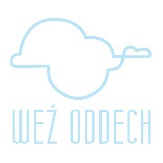 Powodzenia! Grupa projektowaKto weźmie udział w projekcie?Grupa projektowaCzy wszystkie osoby będą zaangażowane w ten sam sposób - jeśli nie: jaki podział przewiduję? Kto o tym zadecyduje?Grupa projektowaKiedy zrobimy pierwsze spotkanie w tym semestrze? W jakim trybie będziemy się spotykać?SojusznicyKto będzie ze mną współpracował przy realizacji projektu z młodzieżą?SojusznicyKiedy i jak poinformuję grono nauczycielskie o planowanych działaniach?SojusznicyJak zadbam o wsparcie dyrekcji dla działań młodzieży?SojusznicyCzy zaangażuję do współpracy Samorząd Uczniowski?Szkolenia pogłębiająceKomu chcę opowiedzieć o tym, co działo się na dzisiejszym szkoleniu?Szkolenia pogłębiająceJak podzielę się tym, co z niego wyniosłem/wyniosłam?Diagnoza w obszarze niskiej emisjiW jaki sposób ustalę z grupą, jakim obszarem dot. niskiej emisji zajmiemy się w projekcie?Diagnoza w obszarze niskiej emisjiDo kiedy skończymy diagnozę?WebinariaKto weźmie udział w webinarium?WebinariaKiedy poinformuję o nim uczniów?WebinariaGdzie będziemy oglądać webinarium?Projekt informacyjnyDo kiedy skończymy projekt informacyjny?Projekt informacyjnyKto zadecyduje o formie projektu i jego skali?Projekt informacyjnyJak będę utrzymywać kontakt z grupą podczas realizacji projektu? Z jakich kanałów informacyjnych skorzystamy?Projekt rzeczniczyDo kiedy skończymy projekt rzeczniczy?Projekt rzeczniczyJak planuję pogodzić realizację projektu z końcem roku semestru?Projekt rzeczniczyKto będzie osobą kontaktową ze strony samorządu? 